 VALVE AS AN ACTUATOR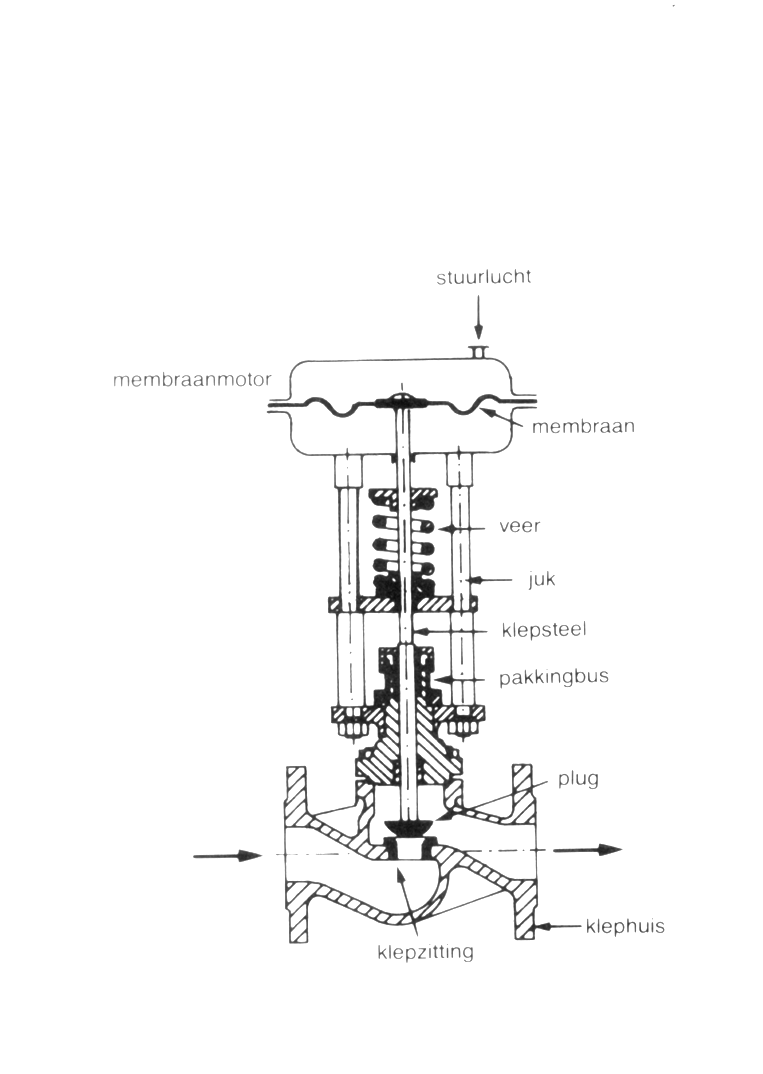 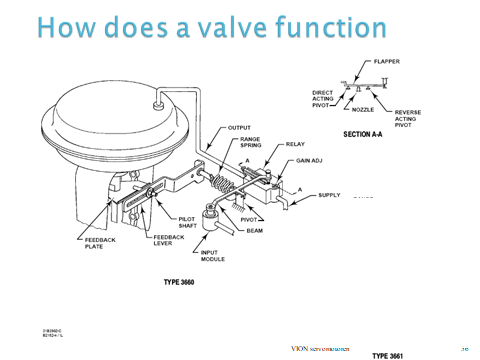 1)Analysis of of how a pneumatic valve worksBy means of these two drawings try to foind out how the pneumatic valve in the laboratory works.2) Setting a control valveThe automatic valve has to be set to control a level by means of the levelcontroller Milltronics.Set the levelcontrolSet the valveConnect the wiring and set the controller. Look at how the valve reacts but FIRST answer question d!!!What is MTL5041? What is the purpose and how does it work.PIDValve reaction10010110510101051101055010505150105